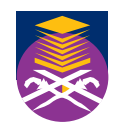 FYP CONSULTATION FORMFACULTY OF BUSINESS MANAGEMENTUNIVERSITI TEKNOLOGI MARA CAWANGAN JOHORNote: (B) Before Practical, (D) During Practical, (A) After PracticalNameUiTM IDAdvisorRoom NumberPhone NumberCoordinatorTick (√)Tick (√)Tick (√)DateTimeAdvisor Stamp & SignatureBDADateTimeAdvisor Stamp & Signature